Всероссийский конкурс «Моя малая Родина: природа, культура, этнос»Номинация «Этноэкология и современность»Исследовательский проект«Сохранение и развитие традиций пуховязания в г. Оренбурге»Подготовил:Халикова Айгиза Шатлановна, обучающаяся объединения «Истории связующая нить» МАУДО «Дворец творчества детей молодежи» г. Оренбурга, учащаяся 10 «Б» класса МОАУ «Лицей №6» им. З.Г. Серазетдиновой. Контактный телефон: 8 901 096 63 80e-mail: khalikova_ajgiza@mail.ruРуководитель:Попова Светлана Владимировна, педагог дополнительного образования, методист МАУДО «Дворец творчества детей и молодежи» Контактный телефон:8 987 841 24 38e-mail: SvetlanaP.08@yandex.ruНаучный руководитель: Русакова Татьяна Геннадьевна, доктор педагогических наук, профессор, заведующий кафедрой художественно-эстетического воспитания, руководитель научно-исследовательской лаборатории воспитания духовно-нравственной культуры личности ФГБОУ ВО "Оренбургский государственный педагогический университет"Оренбург – 2020Содержание Актуальность проекта……………………………………………………….3Актуальность…………………………………………………………....3Цель………………………………………………………………………..3Задачи……………………………………………………………….….….3Методы………………………………………………………………….…4Этапы реализации проекта ………………………………………………4 Предполагаемые результаты…………………………………………….4 Практическая значимость………………………………………………..5II. Сбор и анализ информации…………………………………………………5Этноэкология культуры…………………………………………………5Этноэкология и народное искусство……………………………………6Изучение истории пуховязального промысла…………………………6Трансформация и осовременивание традиционного оренбургского пухового платка………………………………………………………….7Проблемы этноэкологии оренбургского пуховязального промысла...11III Разработка собственного варианта решения…………………………..13IV Реализация плана действий………………………………………………14Заключение……………………………………………………………...………19Список использованной литературы……………………………………….20ПриложенияПриложение 1. Встречи с экспертами………………………………..23Приложение 2. Традиции и современность оренбургского пухового платка…………………………………………………………………….24.Приложение 3. Буклет «Вариации на тему оренбургского пухового платка»…………………………………………………………………....25Сохранять традиции – значит давать им развиваться К.С. СтаниславскийI. Актуальность проекта АктуальностьОренбургский пуховый платок покорил сердца миллионов россиян, а не так давно он признан официальным брендом Оренбургской области. Брендирование произведений народного промысла, к сожалению, не изменило тенденций последнего времени, связанных с постепенным отходом от традиций пуховязания: происходит подмена традиционных изделий новоделом, встает вопрос о художественной ценности этих изделий и принадлежности их к народному промыслу. Можно ли говорить о том, что оренбургский пуховязальный промысел продолжает существовать? Или он постепенно деградирует и вымирает?Это и обусловило актуальность нашего исследования. Особый интерес к теме исследования с моей стороны вызван тем, что в нашей семье традиции пуховязания имеют древние корни. Как и когда появился пуховый платок? В чем его уникальность? Каковы современные традиции, связанные с оренбургским пуховым платком? Есть ли будущее у оренбургского пухового платка? Каковы традиции пуховязания в моей семье? Используется ли «осовременивание» пуховых изделий в моей семье? Мне важно найти ответы на все эти вопросы, т.к. для моей семьи пуховый платок – олицетворение семейной реликвии, символ тепла домашнего очага, семейного благополучия.Цель: Изучение сохранения и развития традиций пуховязания в г. Оренбурге. Задачи:- рассмотреть проблему сохранения традиционных народных промыслов как актуальной проблемы экологии культуры;- изучить процессы трансформации и осовременивания традиционного оренбургского пухового изделия и узнать мнение экспертов об этих процессах;- выявить проблемы этноэкологии оренбургского пухового платка;- изучить семейные традиции пуховязания Халиковых – Макаевых в целях сохранения и передачи их последующим поколениям;-разработать информационно-рекламную продукцию, направленную на популяризацию традиционного оренбургского пухового платка;Методы: изучение литературы, материалов СМИ и сети Internet; синтез; обобщение; систематизация; изучение материалов семейного архива, экскурсии, интервью; междисциплинарный подход (соединение искусствоведения, краеведения); связь с традициями регионаЭтапы реализации проекта 1) Выбор и формулировка темы исследования, постановка цели и задач, определение методов исследования, составление плана исследования; 2) Изучение источников и литературы по теме, сбор материалов; 3)Систематизация и анализ материала; 4) Разработка собственного варианта решения проблемы 5) Реализация плана действий 6) Оформление работы, формулировка выводов по итогам реализации проекта.Предполагаемые результаты- создание описательной характеристики современных тенденций развития традиционного пуховязального промысла; -обобщение традиций пуховязания в семье Халиковых-Макаевых;-разработка рекомендательной, информационной и рекламной продукции, направленной на популяризацию традиционного оренбургского пуховязального промысла среди молодежи.Практическая значимость проекта заключается в возможности использования и передачи другим поколениям традиций пуховязания одной из старейших династий пуховязальщиц Оренбуржья; для определения подлинности изделий при покупке изделий оренбургского пуховязального промысла, для популяризации традиционного народного промысла среди молодежи. Информационные материалы проекта могут быть использованы на уроках истории, краеведения и изобразительного искусства; для самообразования обучающихся, интересующихся пуховязанием; для выявления способов и методов передачи и сохранения семейных традиций пуховязания будущим поколениям.II. Сбор и анализ информацииЭтноэкология культурыПеред современным обществом в наше время стоят новые задачи, решить которые без обращения к традициям нельзя. Общей тенденцией стало активное уничтожение вместе с природным окружением и культурного наследия страны. Ученые считают, что для сохранения культуры и природы в единстве, необходимо вернуться к ценностям этноэкологической культуры, переосмыслив их в свете глобальных вызовов современности. Современная этноэкологическая культура – это не простое дублирование прошлого. Это обычаи и традиции, переосмысленные с учетом нового опыта человечества, его научных и технических достижений, возвращение к прошлому на качественно новом, более высоком уровне развития.Д.С. Лихачев, развивая свою концепцию экологии культуры, подчеркивал, что современная экологическая деятельность не может ограничиваться лишь рамками природы: для стабильного развития человечества необходимо не менее бережное сохранение национального культурного наследия. Современная этноэкологическая культура – это не простое дублирование прошлого. Обычаи и традиции должны быть переосмыслены с учетом нового опыта человечества, его научных и технических достижений.Этноэкология и народное искусство	Для современного общества характерно процветание культуры потребления, для которой присущи такие черты как стандартизация; отделение от природы и быстрое расходование материалов; потеря уважения к труду, вложенному в создание вещи; потеря духовного и эстетического смысла вещи, т.к. моральное старение вещи опережает сроки ее материальной жизни. Народное искусство созвучно Природе и развивается в гармонии с ней. Для народного искусства характерны: верность природному материалу; соблюдение традиционных правил; одухотворенный труд. Соотнося данные характеристики с традиционным оренбургским пуховязальным промыслом можно с уверенностью сказать, что он экологичен и существует в гармонии с Природой: сырьем для изготовления изделий промысла служит натуральный пух оренбургских коз - это сближает человека с природой; мудрое сочетание целесообразности и красоты, совершенной формы и глубокого содержания приобщает к гармонии; вносит в окружающую среду элемент непосредственного человеческого чувства, позволяет человеку проявлять свою многогранную природную одаренность, ведь человек по своей сути - Творец, он не только использует, но и создает свое предметное окружение.Для традиционных народных промыслов в современном культурном пространстве присущи две тенденции: сохранение традиций с одной стороны и развитие (инновация) с другой стороны. Какие процессы происходят в современном пуховязальном промысле в г. Оренбурге мы попытались в этом разобраться. Изучение истории оренбургского пуховязального промыслаИзучением оренбургского пухового платка занимались П.И. Рычков, С. А. Давыдова, И. Уханов, О. Федорова, И. Бушухина и другие. Они рассматривали разные аспекты оренбургского пуховязального промысла.П. И. Рычков был первым, кто обратил внимание на особую ценность козьего пуха. Он провел всестороннее научное исследование и в 1766 г. опубликовал свой труд «Опыт о козьей шерсти», в котором предложил извлекать из коз «ещё новую выгоду» - вычесывать пух и вязать из него предметы одежды [20].Известная в дореволюционное время исследовательница пуховязального промысла в Оренбуржье С. А. Давыдова в «Очерках пуховязального промысла в России» рассматривала количественные показатели о распространении пуховязания в конце XIX века в Оренбургской губернии [7]. Иван Уханов книгу «Оренбургский платок», посвятил известным в Оренбургской области мастерицам-пуховязальщицам середины – второй половины XX века [23]. Технологию поэтапного вязания ажурной паутинки описала в книге «Так вяжут платки в Оренбурге» прославленная пуховязальщица Фёдорова О. А. [24]. Искусствовед Ирина Бушухина в книге «Оренбургский пуховый платок» систематизировала собранные ею исторические факты и документы, воссоздающие всю правду об истории оренбургского пухового платка [1].Кандидат искусствоведческих наук Алла Александровна Васильченко в диссертации «Искусство традиционного вязаного платка южного Урала и Поволжья» раскрыла отличия традиций оренбургского пуховязального промысла от других аналогичных промыслов России и обосновала суть интерпретации и реинтерпретации традиции [2-5].Трансформация и осовременивание традиционного оренбургского пухового платкаВ процессе изучения источников информации мы проанализировали работы И.В. Бушухиной и А.А. Васильченко, экспонаты галереи «Оренбургский пуховый платок», для того, чтобы понять, что такое традиции в пуховязании.Пуховый платок – понятие собирательное. Это и платок-шаль и платок – паутинка, платок-палантин. Пуховый платок – уникальный образец народного творчества, наполненный особой эстетикой (этноса, региона). Традиционные канонические основы пуховязания – композиция, мотивы и узоры орнамента, материал (козий пух), функции. Структура традиционного оренбургского пухового платка предусматривает определенный набор узоров, материал (пух оренбургских коз, обладающий уникальной структурой); форму (квадрат, ромб, треугольник), структуру (одно - пятикруговую), инструменты для изготовления (спицы) (см Приложение 2). Я наблюдала пуховый платок в семье Халиковых - Макаевых, которая сохраняет эти традиции на протяжении 200 лет. Секреты пуховязания передаются здесь из поколения в поколения. Можно даже говорить о династии пуховязальщиц. Рассматривая работы своих родственниц и видя платки, которые продаются на рынке, сувенирную продукцию, я увидела отличия: платки стали многоцветными, разнообразными по технике, узорам и даже способам оформления (например, кисти).О сохранении традиций пуховязания в г.Оренбурге мы поговорили с преподавателем отделения специальности «Декоративно – прикладное искусство и народные промыслы» (См. Приложение 1, Фото 2) Оренбургского областного художественного колледжа М.А. Осотиной. Она обучает молодежь искусству вязания традиционного оренбургского пухового платка. Платок педагог называет «живым существом», которое согревает и является мировым трендом. Выяснили, что платок является источником вдохновения для многих модельеров и даже простых людей. Преподаватель уверена, что сохранять семейные традиции пуховязания «безусловно важно, ведь семья – это наипервейшая ценность».В настоящее время широкое распространение получила тенденция осовременивания традиционного оренбургского пухового платка. Об этом поговорили с экспертами в области пуховязания. Искусствовед, Ирина Владимировна Бушухина считает, что для современного пухового платка характерна эклектика, что не всегда положительно сказывается на художественной ценности изделия (см Приложение 1, фото 3-4).Алла Александровна Васильченко - заслуженный художник РФ, доцент кафедры дизайна Оренбургского государственного университета в своей диссертации «Искусство традиционного вязаного платка Южного Урала и Поволжья» (Москва, 2013 г.) и в ряде научных статей, рассмотрела традиционный оренбургский пуховый платок и методы его трансформации.Чтобы узнать, как видоизменяется современная паутинка и какое отношение картины художника имеют к традиционному промыслу я решила взять интервью у Аллы Александровны (см. Приложение 1, фото 6). В ходе общения художник рассказала много интересных вещей о тенденциях развития пуховязания в Оренбуржье и в стране в целом. От нее я услышала два новых слова: интерпретация и реинтерпретация. Я поняла, что интерпретация – сохранение функции изделия и введение единственного нового элемента. Допустим, введение нового цвета или узора при сохранении всех остальных системных признаков платка (см. Приложение 2, фото 3). Реинтерпретация - творчество за рамками традиций при сохранении единственного элемента традиционного промысла (например, орнамента). Реинтерпретацией традиций пуховязания можно считать включение пуховых изделий в структуру одежды в виде декоративных вставок или создание новых изделий на основе традиционной паутинки (например, жилета) (см. Приложение 2, фото 2). Реинтерпретацию мы наблюдаем в картинах А.А. Васильченко, в которых она с помощью традиционных инструментов (спицы) и материала (пуховая нить) создает произведения искусства, выполняющие не утилитарную, а эстетическую и декоративную функции. С одной стороны – эти картины вызывают эмоциональный отклик, несут в себе художественный образ и смысл как картины, т.е. написанные художественными материалами, с другой стороны, благодаря своей фактурности они прекрасно вписываются в интерьер.В современном мире мы можем наблюдать реинтерпретацию традиций, которая является интерепретацией интерпретации. Для реинтерпретации характерна минимизация обращения к традиционному промыслу, выбор какой-то одной его характеристики для того, чтобы создать принципиально иное изделие или новый художественный образ.Так, например, в коллекции модельера Валентина Юдашкина символ Оренбургской области предстал в виде платьев, юбок и блуз, топы. Модельер покрасил, изменил цвет, сделал бомберы, свитера, шорты, он показал — оренбургский платок может иметь иную форму.После общения с Аллой Васильченко я поняла, что интерпретацию и реинтерпретацию традиционной паутинки можно наблюдать очень часто в совершенно разных вещах. Мы это увидели на таких выставках, как  «Образы изменчивых фантазий», выставке «Древние традиции с молодыми лицами», которая объединила два проекта: коллекцию оренбургских пуховых платков Оренбургского областного музея изобразительных искусств, олицетворяющих традиционное пуховязальное искусство, и проект дизайнера Анны Советовой, и фотографа Анастасии Абрамовой, рассказывающий о жизни пухового платка сегодня - «Пуховый платок в объективе моды»; выставке А. Советовой "Горожанка с любовью о платке...".  В руках дизайнера Советовой оренбургский пуховый платок стал ажурным кружевом, используемым при создании различных элементов одежды или аксессуаров; выставке коллажей «Муза в шали» и "Дива в шали " Риммы ИсмагиловойВ «Салоне пуховой моды» Анны Советовой отражены все виды пуховых изделий: традиционные, с интепретацией и реинтерпретацией традиционного пуховязания. Мы побывали в салоне и взяли интервью у дизайнера (см. Приложение 1, фото 5). Для создания своих уникальных украшений А. Советова использует небольшие фрагменты материала, вывязанные по технологии традиционной оренбургской паутинки. В беседе дизайнер выразила свое отношение к осовремениванию традиционного платка: Я использую пуховый платок, потому что он очень красив. Хочу показать, что мы привязаны к свои корням, мы любим и ценим их. В своем творчестве я делаю то, что хотела бы и смогла бы носить сама здесь, сейчас, в наше время. И использовать то, что было сделано до нас в новом современном виде. Таким образом, мы видим в современных тенденциях развития пуховязания положительную динамику. В Оренбуржье создают красивые, эстетичные и современные изделия, на основе методов интерпретации и реинтерпретации.Проблемы этноэкологии оренбургского пуховязального промыслаЧтобы узнать, чем отличается традиционный пуховый платок от интерпретированного, мы провели их сравнительный анализ и выяснили, что они отличаются по следующим позициям: цвету, композиции орнамента, используемым для вязания инструментам, назначению; в традиционном платке не используются элементы вышивки (см. Таблицу 1).Таблица 1.Сравнительный анализтрадиционного и интерпретированного пухового платкаБольшой проблемой стало современного оренбургского пуховязального промысла стало производство некачественной пуховой продукции. Это вызвано жаждой наживы недобросовестных производителей и излишней популяризацией народного промысла.Так, в процессе сравнения мы выяснили, что зачастую в интерпретированном платке происходит замена натурального козьего пуха искусственной пряжей. Вместо пуха оренбургских коз используется пух волгоградских и астраханских коз. Это не лучшим образом отражается на качестве пуховых изделий. Мы сравнили качества пуха разных регионов: оренбургского, волгоградского, астраханского. Выяснили, что оренбургские пухоносные козы имеют мягкий подшерсток, который является самым тонким в мире пухом — до семнадцати микрон. Пух козы оренбургской породы, обладает рядом уникальных специфических свойств: уравненностью по толщине, высокой теплозащитностью, легкостью, тониной.Красота и уникальность оренбургского пухового платка сделало его востребованным на рынке товаров, что привело желанию недобросовестных производителей ускорить процесс создания пухового изделия. Отсюда – частое нарушение технологии изготовления изделия: -использование в производстве платка машин (начиная от прядения пряжи и заканчивая вязанием платка); - изготовление пряжи напрядным способом, при котором нить сразу стращивается с нитью-основой, тогда как в традиционном промысле сначала спрядается нить, а потом происходит ее стращивание с нитью-основой;- использование не традиционных для промысла инструментов – спиц и вилок для вязания; -секционное крашение пуховой пряжи, применение яркой цветовой гаммы в противовес естественному монохромному окрасу натурального пуха оренбургской козы;Таким образом, мы выделили ряд этноэкологических проблем в процессе сохранения традиционного оренбургского пухового платка: - использование некачественного сырья;- нарушение технологии изготовления пуховых изделий;- искажение традиционной формы платка.Эти проблемы приводят к нарушению восприятия ценностно-смыслового содержания народного творчества и ведут к дисгармонии в отношениях с природой современного человека. Отсюда можно сформулировать главную проблему нашего исследовательского проекта: как сохранить традиции пуховязания в меняющемся техногенном мире для последующих поколений? III Разработка собственного варианта решенияЧто я могу сделать для решения данной проблемы? На мой взгляд - многое. Мы разработали план деятельности по решению проблемы в нескольких направлениях в рамках реализации нашего проекта. Мне очень повезло: я родилась и выросла в семье, в которой пуховязанием занимаются все женщины рода. Семейным традициям пуховязания нашей семьи Халиковых – Макаевых более 200 лет. Для того чтобы сохранить эти традиции необходимо познакомиться с историей пуховязания в нашей семье; изучить традиции пуховязания; обобщить полученные материалы и распространить эти сведения среди членов семьи и заинтересованных лиц. Необходимо на основе проведенного анализа традиционного и современного пухового платка разработать рекомендации для желающих выбрать традиционное пуховое изделие. Чтобы ориентироваться во множестве вариаций на тему оренбургского пухового платка важно познакомиться с тенденциями его использования в современном искусстве и дизайне. Отсюда возникает необходимость создания информационного буклета.Способствовать популяризации традиционного пуховязального промысла могут современные изделия с использованием элементов оренбургского пухового платка. Если разработать и распространить среди молодежи флайеры об использовании пухового изделия в современной моде, то это привлечет внимание молодых людей и к самому пуховому платку. IV Реализация плана действийМы приступили к последовательной реализации намеченного плана действий по решению проблемы. Изучили историю пуховязания в семье Халиковых-Макаевых и познакомились семейными традициями.В нашей семье пуховязание – это традиция, которая началась с моей прабабушки – Сазиды Гиниятовны. 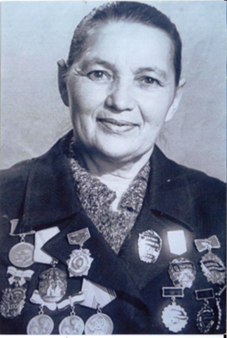 Она родилась в 1924 году в селе Никитино Саракташского района Оренбургской области в многодетной крестьянской семье. Окончила 8 классов и поступила в Желтинское Педагогическое училище. Сазида научилась искусству у своей бабушки Хабибкамал, которая говорила, что вязание - это наследство древнего художественного промысла, и оно пригодится в жизни. Во время Великой Отечественной войны прабабушка отправляла посылки солдатам с вязанными пуховыми шапками, варежками и носочками. Однажды она получила письмо, где были написаны слова благодарности: «Большое спасибо за теплые перчатки. Мы носили всей ротой поочередно».С 1962 года Сазида Гиниятовна - вязальщица пуховязального производства села Никитино. Её платки славились на весь район. Прабабушка была постоянной участницей и победительницей всех областных конкурсов пуховниц. На одном из платков вывязала силуэт В.И. Ленина, на другом – Крейсер «Аврора», а на третьем – Атомный ледокол «Ленин». На конкурсы были представлены ажурные платки, где искусные руки прабабушки вывязали призыв: «Достойно встретим XXV съезд родной партии!», «50-летию СССР», «СССР – 60 лет», «В честь 30-летия победы», а также связала платок с олимпийским талисманом. В день 100-летия Ленина ей была вручена медаль «За доблестный труд».Выступала инициатором среди вязальщиц, выполнив пятилетку за 3 года 8 месяцев. За год прабабушка вязала 40 – 45 платков. В пухартеле проработала 30 лет. Имеет очень много медалей и орденов, более 45 почетных грамот из Оренбурга, Новосибирска, Москвы. Про неё писали в газетах «Путь Ленина», «Южный Урал», «Комсомольское племя», в журнале «Азатхатын» и в книге «Оренбургский платок». Имеет дипломы: «Художник первого класса», «Художник высшего класса».В этом году прабабушке исполнилось 95 лет. Прабабушка - мать-героиня. Вместе с прадедушкой она воспитала и вырастила 7-х детей. Все получили высшее образование. У неё 12 внуков 6 правнуков.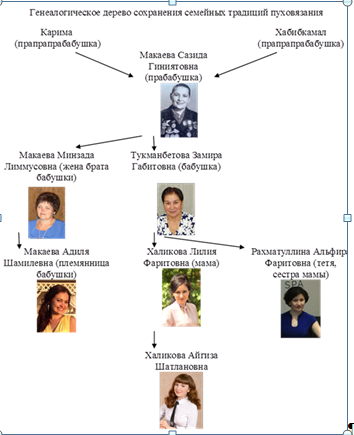 Мы провели беседы с нашими родственниками, взяли интервью у моей прабабушки, Макаевой Сазиды Гинятовны. Выяснили, что у нас в семье вяжут пуховые платки и паутинки все женщины. На основе полученных сведений составили генеалогическое древо сохранения семейных традиций пуховязания в семье Халиковых – Макаевых. Сохраняет и передает традиции пуховязания, которым уже более двухсот лет, моя прабабушка. Несмотря на свой возраст, она нас учит своему искусству. Меня научили вязать в шесть лет. Мои работы – это несколько ажурных паутинок, перчатки и носочки из козьего пуха.Сейчас я учусь у моей прабабушки этому кропотливому искусству. В настоящее время мы, вместе с прабабушкой и бабушкой вяжем паутинку в музей В.С. Черномырдина. Прабабушка прядет пряжу, бабушка вяжет середину паутинки, а я – ажурную кайму. В будущем, я бы хотела научиться вязать паутинки так же красиво как моя прабабушка, сама придумывать узоры и передать это умение уже своим детям. 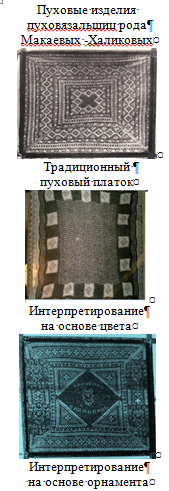 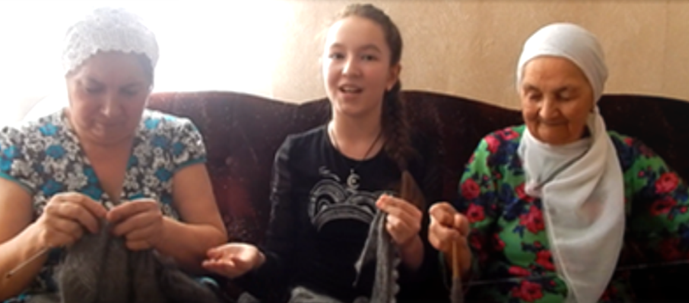 Мы рассмотрели платки прабабушки, бабушки, мамы. В результате анализа семейных пуховых изделий, я пришла к выводу, что инновации в пуховязании проявляются и в изделиях пуховязальщиц нашего рода. Мы выявили их отличия от традиционного платка. Они заключаются в применении и разработке авторских узоров, в создании орнамента платка в монохромной гамме, в разработке в традиционном формате платка авторских сюжетных композиций и конкретных образов (например, Олимпийского мишки, портрета Ленина и др.На протяжении 7 лет я изучаю историю и традиции пуховязания в моей семье, и каждый раз открываю для себя что-то новое и новое. В процессе исследования для меня стало открытием, что инновация является традицией для нашей семьи. Чтобы лучше запомнить и сохранить узоры, которыми вяжут паутинки в нашей семье, я решила создать «Азбуку пуховязальщицы». В ней собраны как любимые узоры пуховязальщиц нашего рода, так и авторские узоры, разработанные моей прабабушкой. Один из узоров, придуманный прабабушкой в дальнейшем был заимствован известной пуховязальщицей и исследовательницей пухового платка Ольгой Федоровой. 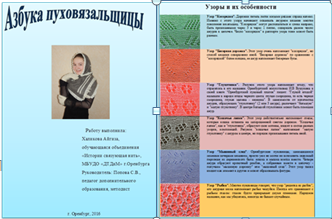 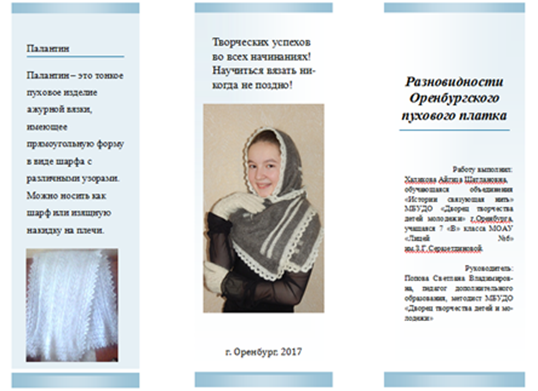 Исследование семейных традиций пуховязания поставило вопрос, как же отличить традиционный пуховый платок от осовремененного? Ведь даже в семье, с древними традициями проявляются элементы инновации. Для того, чтобы разобраться с этим вопросом мы посетили галерею Оренбургский пуховый платок, взяли интервью у искусствоведа, автора книг об Оренбургском пуховом платке И. Бушухиной. Анализ аудиоматериалов интервью с искусствоведом и изучение специальной литературы позволил нам уточнить понятие «Оренбургский пуховый платок». Мы выяснили, что это собирательное понятие и Оренбургские платки бывают нескольких видов: - простой пуховый платок (шаль) — серые (редко белые) толстые теплые пуховые платки. Это наиболее теплый вид платка. Такие платки используются для повседневной носки. Паутинка — ажурное изделие из козьего пуха тонкого прядения и шелка. Используется в торжественных, праздничных случаях, так как схемы и приемы вязания намного сложнее, чем простого пухового платка. Обычно используется более чистая и мягкая шерсть, что удорожает изделие. Палантин — тонкий шарф/накидка, по способу вязанию и применению аналогичен паутинке. Паутинка и палантин — это очень тонкие, как паутина, платки. Тонкие паутинки имеют, как правило, сложный узор и используются как украшение. Мы разработали буклет, с описанием видов оренбургского пухового платка и особенностями его «строения».Проанализировав монографии исследователей оренбургского пухового платка (И. Бушухиной, О., Федоровой, А. Васильченко), взяв интервью у моей прабабушки, мы смогли разработать памятку по выбору традиционного оренбургского пухового платка. Наша памятка вызвала большой интерес. Мы ее распространили в своем лицее среди учеников. Для гостей города ее использует дизайнер Анна Советова в своем Салоне пуховой моды. Научные сотрудники Музея истории г. Оренбурга включили ее в перечень материалов экспозиции «Горожанка с любовью», наряду с изготовленным нами пособием для выявления отличия Оренбургского пуха от Астраханского и Волгоградского (приложены кусочки пуха и связанные мною образцы одного узора из этих видов пуха). 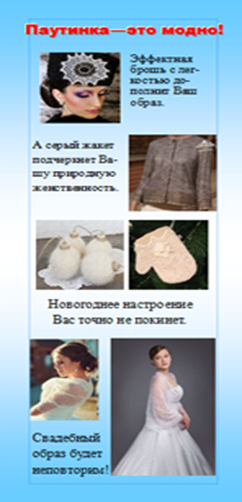 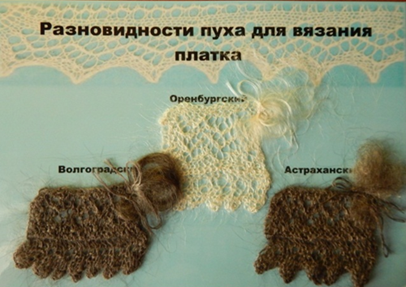 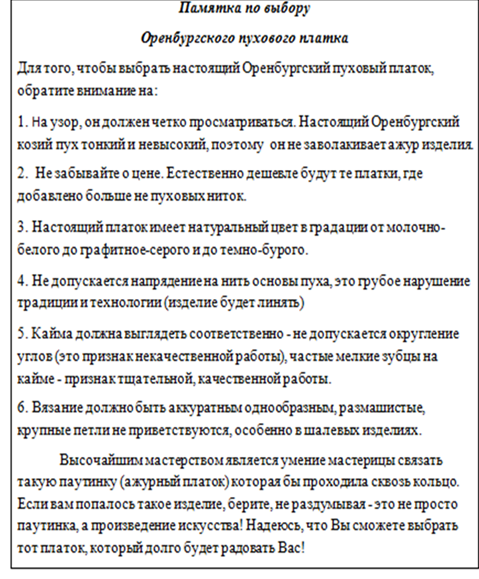 Для привлечения внимания молодежи к традиционному пуховязальном промыслу мы разработали и раздали в лицее во время проведения недели пухового платка флайер «Паутинка - это модно!»,  приняли участие в фестивале «Оренбургский пуховый платок», раздали флайеры и буклеты о традиционном пуховом платке на улицах города. Информация вызвала большой интерес участников фестиваля.ЗаключениеРаботая над проектом, я узнала много нового как о традиционном, так и современном пуховом платке. Главный вывод, который я сделала – необходимо не только развивать народные традиции, но и бережно сохранять их для наших потомков. Доктор искусствоведения, профессор МГХПА имени С.Г. Строганова Ралия Мусина назвала народное искусство родником, «припасть к которому имеет право любой человек... У дизайна удивительный язык. Дизайн нас тянет вперед, но традиции, — это родник, он должен оставаться чистым", — подчеркнула искусствовед.Я буду стараться сберечь наши семейные секреты пуховязания и передать их своим родственникам, а потом и своим детям. Прабабушкина школа, её мастерство останется в памяти у нас и в делах на всю жизнь. В дальнейшем я планирую продолжить работу над проектом и предполагаю изучить мнение сверстников о трансформации традиционного пухового платка. Согласны ли о они с мнением экспертов, что осовременивание оренбургского платка привлекает внимание молодежи к традиционному пуховязальному промыслу? Мы планируем познакомить сверстников с отличием современного оренбургского пухового платка от традиционного, распространить сведения о традициях пуховязания и необходимости традиционного пуховязального промысла для сохранения народных традиций. В наших планах - создать буклет о моей прабабушке; мы хотим дополнить «Азбуку пуховязальщицы» секретами создания традиционного оренбургского пухового платка и распространить ее среди членов моей семьи. Итак, наш проект реализован, а работа по изучению и сохранению традиционного пуховязального промысла продолжается. Это направление деятельности продолжает оставаться актуальным, т.к. 2020-й в России объявлен Годом народного творчества. Список источников информации1.	Бушухина И. В. «Оренбургский пуховый платок» / И. В. Бушухина. - Оренбург: «Димур», 2015. -272 с. 2.	Васильченко А. А. Искусство традиционного вязаного платка Южного Урала и Поволжья [Электронный ресурс] // библиотека диссертаций. - URL: http://www.dslib.net/muzee-vedenie/iskusstvo-tradicionnogo-vjazanogo-platka-povolzhja-i-juzhnogo-urala.html (дата обращения 20.09.2016).3.	Васильченко А. А. История техники вязания (к вопросу о возникновении ажурного пуховязания на Южном Урале) // А. А. Васильченко. - Вестник Оренбургского государственного университета. – 2015. - N5. - С.4-10.4.	Васильченко А. А. Типологическая общность и различия традиционного вязания Южного Урала и Поволжья // А. А. Васильченко. - Вестник Оренбургского государственного университета. – 2014 - N5. - С.31-36.5.	Васильченко А. А. Трансформация Оренбургского ажурного платка в арт-объект – декоративное панно // А. А. Васильченко. - Вестник Оренбургского государственного университета. – 2011. – N9. - С.82-87.6. Волкова П. С. Дессертация на тему «Реинтерпретация художественного текста (на материале искусства ХХ века)» // П. С. Волкова. – 2009. - [Электронный ресурс] - https://www.dissercat.com/content/reiterpretatsiya-khudozhestvennogo-teksta-na-materiale-iskusstva-khkh-veka/read (дата обращения 21.10.2019).7.	Давыдова С. А. «Производство пуховых платков в Оренбургском крае // Исследования по кустарной промышленности в Росси.- Спб., 1911.-т.9. - с.64 8.	История оренбургского пухового платка //Afield«Поле надежды». - [Электронный ресурс]. – URL: http://afield.org.ua/mod3/mod99_1.phtm (дата обращения 30.10.2015).9.	Как появился оренбургский пуховый платок? // Энциклопедия интересных статей портала «Excelion.ru»!- [Электронный ресурс]. – URL: http://excelion.ru/domisemiya/sovety-interesnye-fakty/kak-pojavilsja-orenburgskij-puhovyj-platok-.html (дата обращения 20.10.2015). 10.	Материалы интервью с И. В. Бушухиной, искусствоведом, заведующей галереей «Оренбургский пуховый платок». 11.	Материалы интервью с Макаевой Сазидой Гинятовной, моей прабабушкой, известной пуховязальщицей.12.	Материалы интервью с М. А. Осотиной, преподавателем Оренбургского областного хуожественного колледжа отделения специальности «Декоративно – прикладное искусство и народные промыслы».14.	Материалы интервью с А. И. Советовой, дизайнером, работающим с оренбургским пуховым платком.13.	Материалы семейного архива 15.	Областной праздник «Дни оренбургского пухового платка» // Культура.РФ. - [Электронный ресурс]. – URL: http://www.culture.ru/events/136946/oblastnoy-prazdnik-dni-orenburgskogo-puhovogo-platka (дата обращения 24.09.2016).16.	Оренбургская пуховая артель Пуша. - [Электронный ресурс]. – URL: http://pushaplatok.ru/artel-pusha/ (дата обращения 02.11.2016).17.	Оренбургские узоры. - [Электронный ресурс]. – URL: http://orenburgskie.alloy.ru (дата обращения 10.02.2017).18.	Польза козьего пуха // Народные средства и народные рецепты - [Электронный ресурс]. – URL: http://www/1000listnik.ru/tkani/1389-0-polze-kozego-puha/html (дата обращения 25.10.2015).19.	Праздник Покрова Богородицы 2016: приметы, обряды, обычаи. - [Электронный ресурс]. – URL: http://vedmochka.net.html (дата обращения 24.09.2016).20.	Рычков П. И. «Опыт о козьей шерсти» // П. И. Рычков. - Труды Вольного Экономического Общества к поощрению в России земледелия и домостроительства 1766 года / Вольное Экономическое Общество. - СПб. : Тип. имп. Воспитат. дома, 1766 - .Ч. 2. - 1766. – с.63 - 68. - [Электронный ресурс] - URL: https://elibrary.orenlib.ru/index.php?dn=down&to=open&id=1315 (дата обращения 22.09.2016).21.	Сорокин А.А., Рахимова Н.И. Не оборвется нить пуховая/А.А. Сорокин, Н.И. Рахимова. – Оренбург: АНО «Музей В.С.Черномырдина».-2014.-64 с.22.	«Текстильная филигрань»: в оренбургском музее ИЗО состоялась презентация альбома работ Аллы Васильченко - [Электронный ресурс] - URL: http://ria56.ru/posts/54645646545645644.htm (дата обращения 20.03.2017).23.	Уханов И. С. Оренбургский платок / И. С. Уханов; ред. Ф. Л. Цыпкина. - М.: Сов. Россия, 1976. - 95с.24.	Федорова О. А. «Так вяжут платки в Оренбурге» /- О. Федорова. - Оренбург: «Димур», 2010. – 141с.Список респондентовМакаева Сазида Гинятовна, потомственная профессиональная пуховязальщица, герой социалистического труда (моя прабабушка); Бушухина Ирина Владимировна, член общероссийской ассоциации искусствоведов, заведующий отделом "Галерея "Оренбургский пуховый платок" Оренбургского областного музея изобразительных искусств;Осотина Маргарита Николаевна, преподаватель отделения специальности «Декоративно – прикладное искусство и народные промыслы» ГБПОУ «Оренбургский областной художественный колледж».Советова Анна Ивановна, дизайнер, автор уникальных работ на основе оренбургского пухового платкаВасильченко Алла Александровна, кандидат искусствоведения, член Союза художников России, заслуженный художник России, доцент кафедры «Дизайн» ОГУ, автор техники ажуроплетения на основе оренбургского пухового платка.Приложение 1Встречи с экспертамиПриложение 2Традиции и современность оренбургского пухового платкаПриложение 3Буклет «Вариации на тему оренбургского пухового платка»Название критерияТрадиционный платокИнтепретированный платокЦветЕстественный цвет (серый, белый)Окрашивание в холодной гамме, кардинальное окрашиваниеЗигзагообразные линии и геометрические фигурыБольшое количество зигзагообразных линий (кайма), четкое выражение геометрических фигурОтсутствие зигзагообразных линий (платки-пледы), неточное изображение геометрических фигурИнструменты для вязанияСпицыСпицы, крючокПряжаОднотоннаяДвухцветнаяОрнаментальная схемаТрадиционные узоры (кошачьи лапки, рыбьи глаза и др.)Новые узоры (узоры с использованием мотивов листа, цветов)Элементы вышивкиОтсутствиеПрисутствиеНазначениеФункциональное (сохранение  тепла), обереговое (защита от темных сил)Эстетическое (украшение, дополнение образа)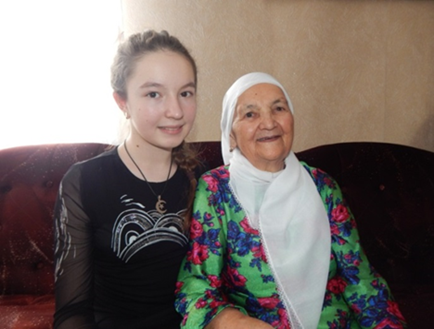 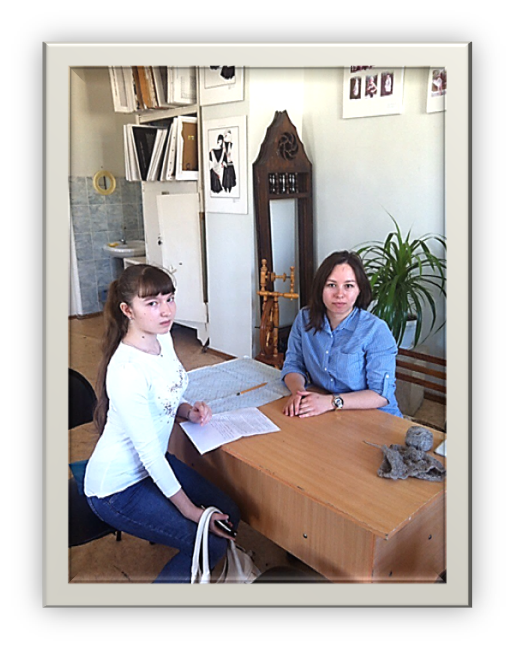 Фото 1. С прабабушкой, Макаевой Сазидой ГинятовнойФото 2. Беседа с преподавателем ДПИ художесивенного колледжа г.Оренбурга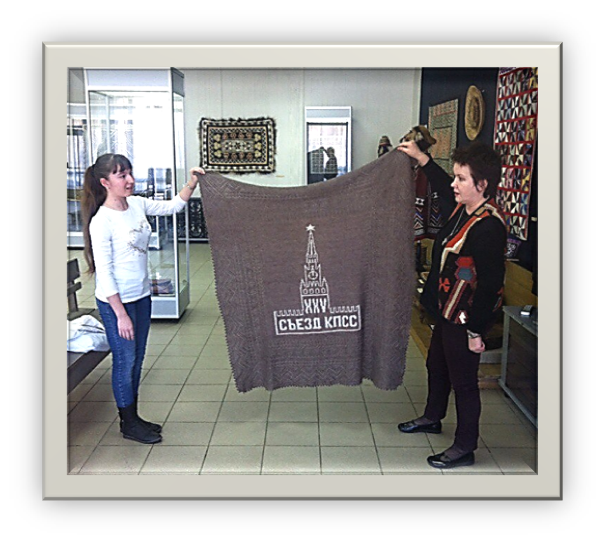 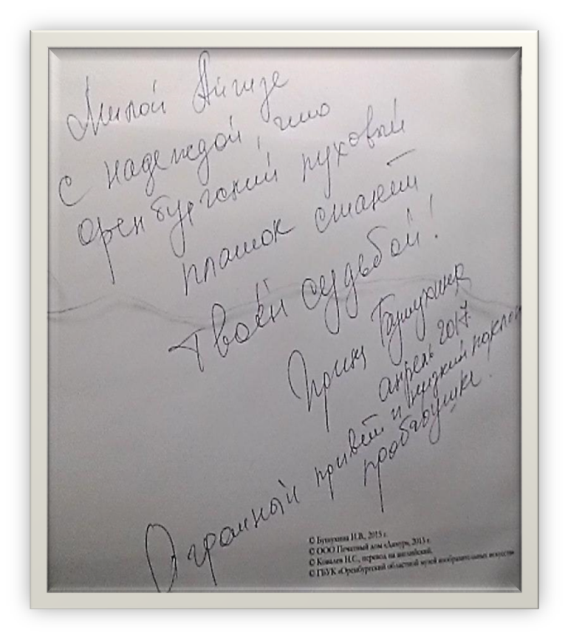 Фото 3. Встреча с И.В. Бушухиной»Фото 4. Пожелания от И.В. Бушухиной на книге «Оренбургский пуховый платок»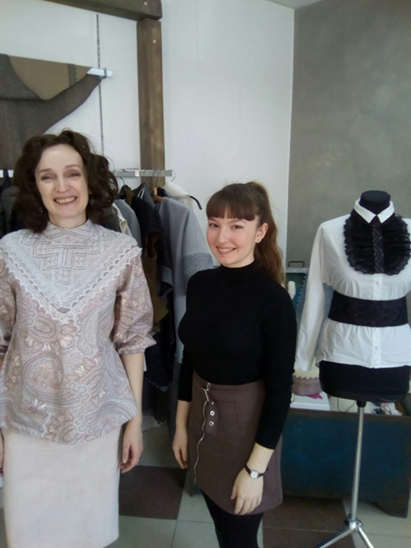 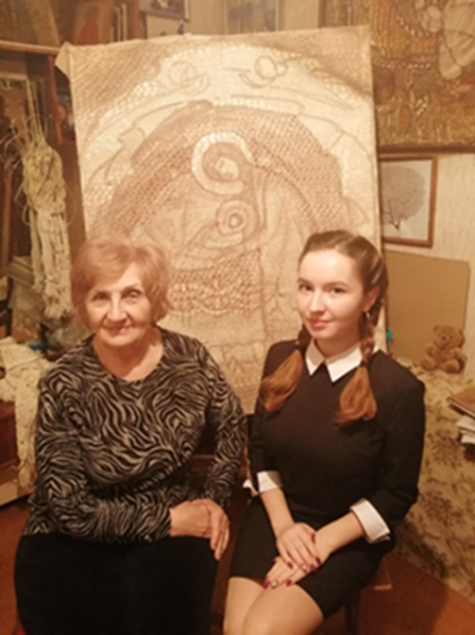 Фото 5. С дизайнером А. Советовой в Доме пуховой модыФото 6. В гостях у А.А. Васильченко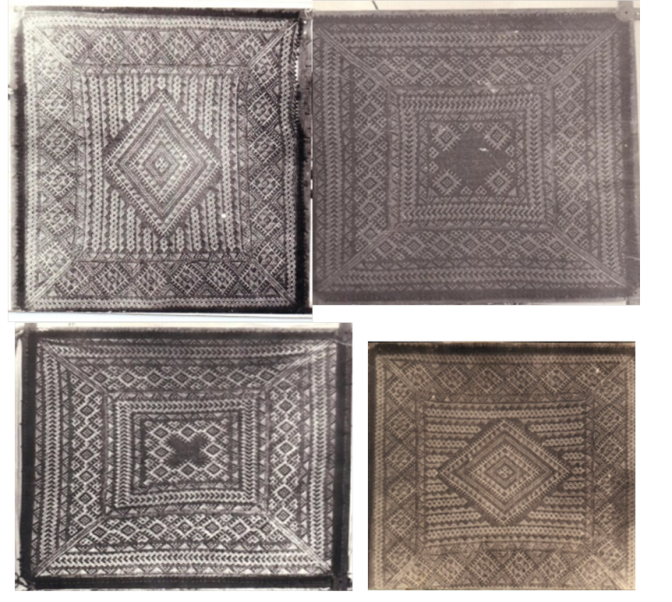 Фото 1. Традиционный пуховый платок. Работы женщин моего рода.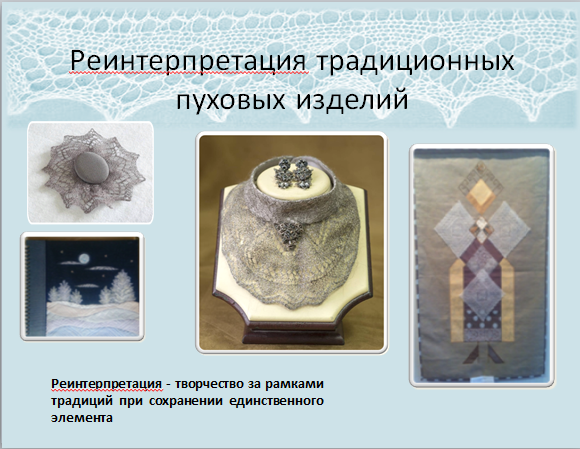 Фото 2. Реинтерпретация оренбургского пухового платка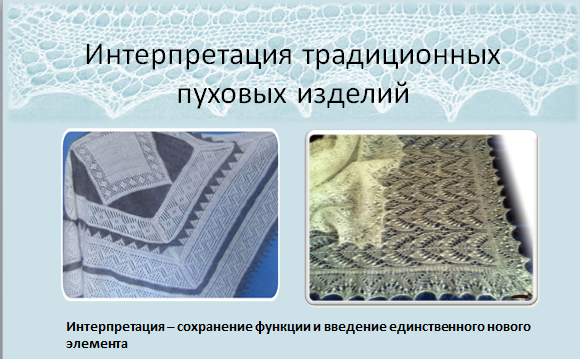 Фото 3. Интерпретация оренбургского пухового платка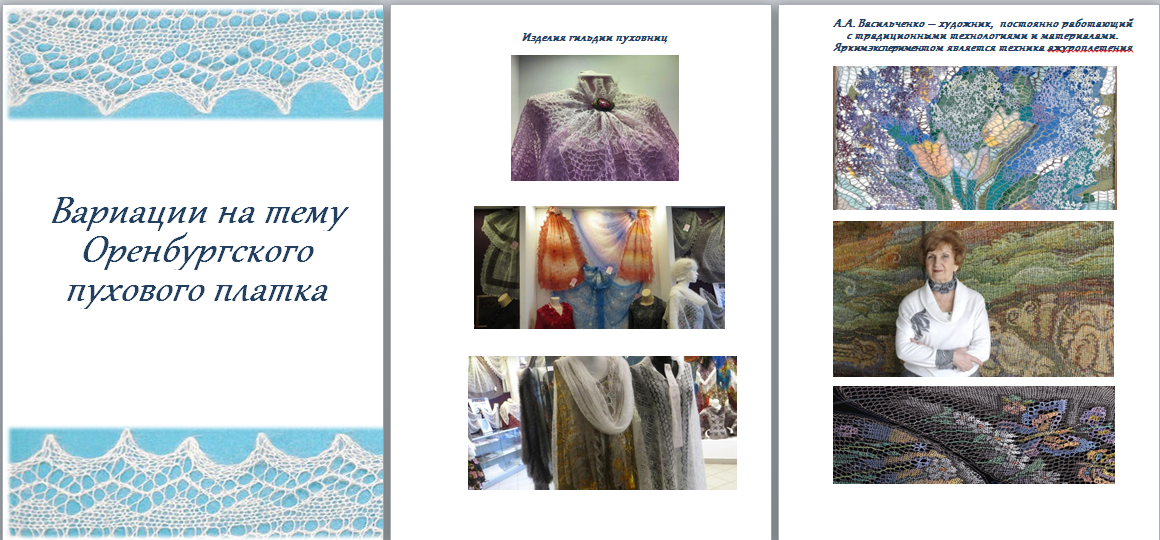 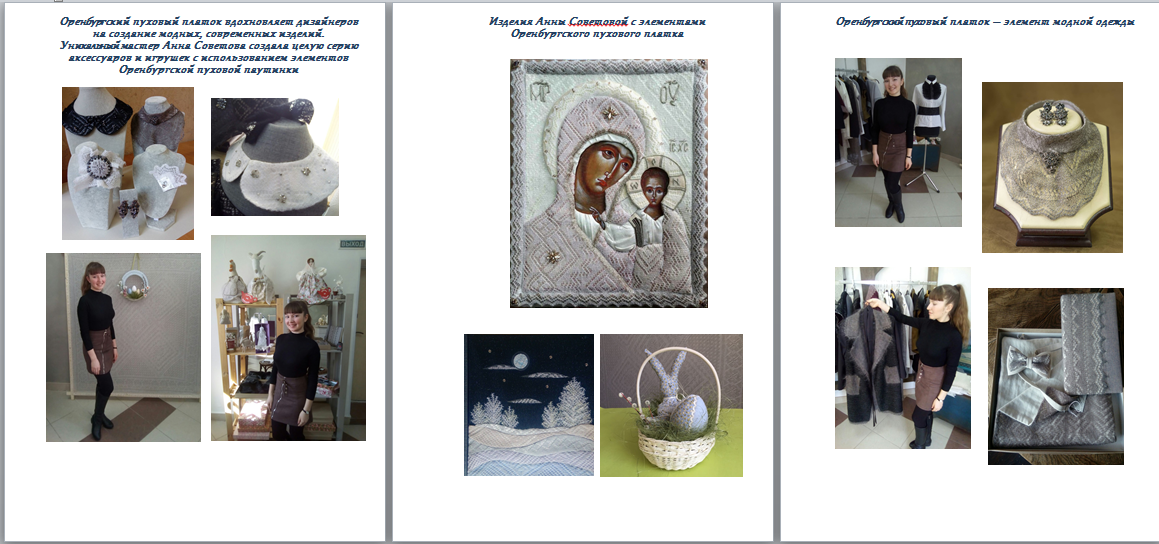 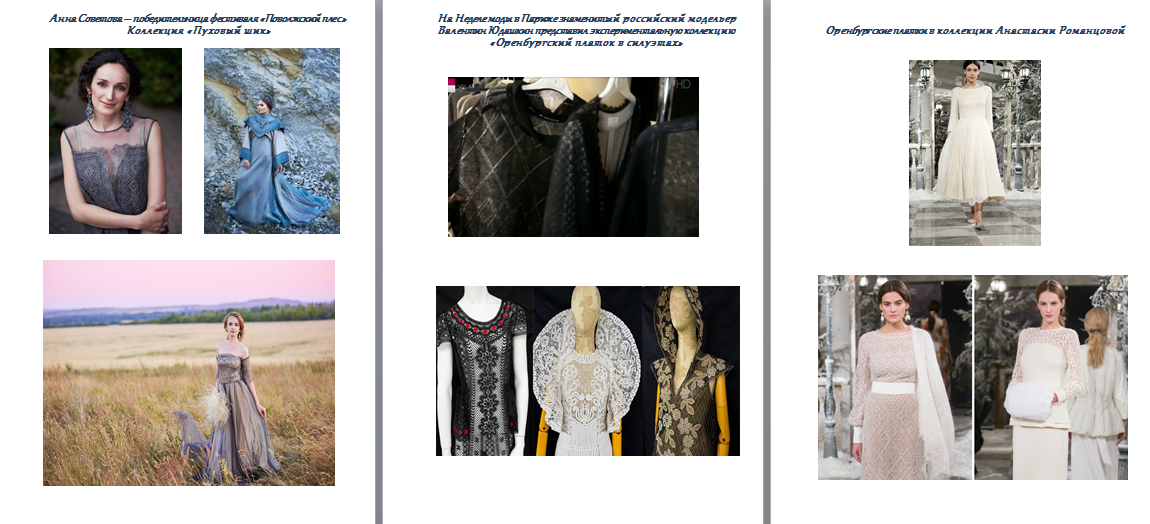 